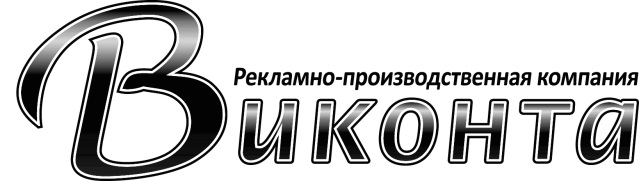 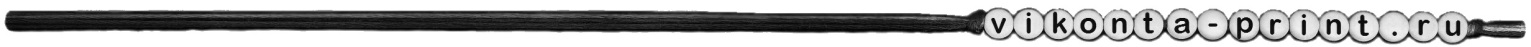 КАРТОЧКА КЛИЕНТА125438, Москва, Лихоборская набережная, 6, стр. 3+7 (495) 979-0281; +7 (495) 775-9002; +7 (495) 995-9474+7 (495) 979-0281; +7 (495) 775-9002; +7 (495) 995-9474E-mail: Office@vikonta-print.ruНаименование организации:ООО РПК «Виконта»Юридический адрес:127237, Москва, ул. 800-летия Москвы, 24Фактический адрес:125438, Москва, Лихоборская набережная, 6, стр. 3Почтовый адрес:125438, Москва, Лихоборская набережная, 6, стр. 3Расчетный счет:40702810838040030940в ПАО Сбербанк России г. МоскваКорр. счет:30101810400000000225БИК:044525225ИНН / КПП:7713756057 / 771301001ОГРН:1127747054687ОКПО:11676752Телефоны:+7 (495) 775-90-02; +7 (495) 995-94-74+7 (964) 791-43-42; +7 (964) 791-42-02E-mail:zakaz@vikonta-print.ru; office@vikonta-print.ru Генеральный директор:   Пидько Виктория ЮрьевнаДействующий на основании:   УставаГлавный бухгалтер:Алексеева Н.А